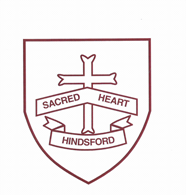 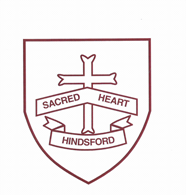 Sports Premium Spending Plan2018-19Amount Allocated: £17,700Funding CriteriaItemAllocatedCostImpact/NotesStaff Development/  CPDTo assist in the professional development of teaching staff with the intention to deliver high quality P.E. Weekly sessions delivered in partnership with sports coach Mr Barlow.£2800Delivery of PE sessions to be developed and lead by school staff.Staff Development/  CPDSports network meetings with other local schools and any training courses for sports coordinators.£300Development of staff leading sport.Sports Memberships/ AssociationsSports education sessions, Transport & Memberships: ATSA Sports Membership 18/19 (£200).Sports Psychology Sessions (£30).Mini Whistlers (£120).Other Identified Activities (£300 approx.)£650Participation in local competitions, which increase confidence and development in sport.Enrichment/Increased OpportunitiesPE & Sports related trips and visits including ATSA opportunities. (i.e Cliff Training Ground Visit). £500Enrichment activities to provide all pupils with the opportunity to access.Enrichment/Increased OpportunitiesHoliday sports provision (G & T sports). £800Holiday enrichment. Enrichment/Increased OpportunitiesTargeted support for identified group.£900Delivered by Premier Sport:Development of gross & fine motor skills. Development of memory.Impact on curriculum.Enrichment/Increased OpportunitiesTargeted support for pupils not engaging in P.E. £900Delivered by Premier Sport:Boost self-esteem.Address attitudes to P.E.Extended Clubs/ Subsidised ActivitiesDevelop further sporting opportunities after school which are delivered by school staff.  Examples include Outdoor Games & African Dance. Funding used to subsidise these activities.£1200Increased participation in new sports/activities after school.Extended Clubs/ Subsidised ActivitiesDedicated sports focused teaching assistant to lead morning sports activities at breakfast club. (Mrs King Heath)£940Morning sports club offered to children to encourage an active start to the day. Extended Clubs/ Subsidised ActivitiesSports Coaches to provide high quality sports clubs after school: Mr Barlow (Football) 1 x hour per weekMiss Jackson (Dance) 1 x hour per week. Funding used to subsidise these activities.£780Development of after school sport to link into membership of local sports association with partner schools (ATSA).EquipmentNew equipment purchased to deliver PE and Sports in both curriculum and after school.  £730Improved equipment and resources available to teach PE and Sport.Learning Resources/ Increased Participation in Physical Activity.Improvements to outdoor space used to deliver PE lessons, breakfast clubs and after school clubs. Including:All weather surfacing of outdoor area unable to use for PE.Remarking of football pitch and other activity marking on playground. £7000More space for physical activity and increased resources for children to play at breaks and lunchtimes.Learning Resources/ Increased Participation in Physical Activity.Purchase of new sports kits to take part in ATSA events.£200Participation in team sports events. 